Answer any FIVE of the following.						5x14=70Define ‘Psychology’. Explain briefly the scope and importance of Psychology for Social Workers. Describe the determinants of human behaviour. Explain Perception as a psychological process in human behaviour. Write short notes on: a) Maslow’s Hierarchical Needs Theory                                   b) Defense Mechanisms                                    Explain the concepts of stereotypes and prejudices with suitable examples. What is Abnormality? Explain any two major mental illnesses.  Highlight the growth and development of an individual during infancy and babyhood. 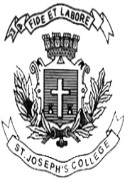 ST. JOSEPH’S COLLEGE (AUTONOMOUS), BANGALORE-27ST. JOSEPH’S COLLEGE (AUTONOMOUS), BANGALORE-27ST. JOSEPH’S COLLEGE (AUTONOMOUS), BANGALORE-27ST. JOSEPH’S COLLEGE (AUTONOMOUS), BANGALORE-27ST. JOSEPH’S COLLEGE (AUTONOMOUS), BANGALORE-27ST. JOSEPH’S COLLEGE (AUTONOMOUS), BANGALORE-27ST. JOSEPH’S COLLEGE (AUTONOMOUS), BANGALORE-27BSW – II SEMESTERBSW – II SEMESTERBSW – II SEMESTERBSW – II SEMESTERBSW – II SEMESTERBSW – II SEMESTERBSW – II SEMESTERSEMESTER EXAMINATION: APRIL 2019SEMESTER EXAMINATION: APRIL 2019SEMESTER EXAMINATION: APRIL 2019SEMESTER EXAMINATION: APRIL 2019SEMESTER EXAMINATION: APRIL 2019SEMESTER EXAMINATION: APRIL 2019SEMESTER EXAMINATION: APRIL 2019SW2218 – Psychology for Social WorkersSW2218 – Psychology for Social WorkersSW2218 – Psychology for Social WorkersSW2218 – Psychology for Social WorkersSW2218 – Psychology for Social WorkersSW2218 – Psychology for Social WorkersSW2218 – Psychology for Social WorkersTime- 2 1/2  hrsTime- 2 1/2  hrs     Max Marks-70     Max Marks-70     Max Marks-70This paper contains one printed page and one partPART - 1This paper contains one printed page and one partPART - 1This paper contains one printed page and one partPART - 1This paper contains one printed page and one partPART - 1This paper contains one printed page and one partPART - 1This paper contains one printed page and one partPART - 1This paper contains one printed page and one partPART - 1